Podklady k samostudiu z důvodu uzavření základních škol 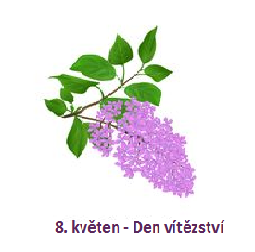 na dobu od 27. dubna do 8. května 2020 – 7.C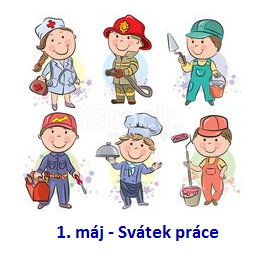 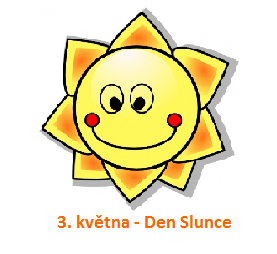 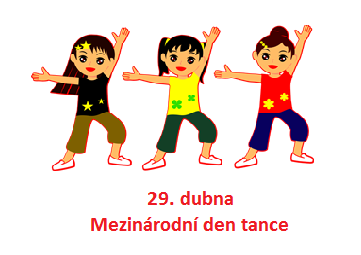 Český jazyk a literatura – učitel:  Mgr. Alena Lhotová                                       kontakt: Alena.Lhotová@zshajeslany.cz                                                                              Výuka probíhá primárně v prostředí Google Classroom, kam nahrávám nejen učební materiály, ale i testy k procvičování učiva. Kód kurzu: 5bd43eyDo školního sešitu písemně zpracujte následující cvičení: učebnice s.52/cv.2 b), c); učebnice s.52/cv.3; učebnice s.53/cv.1. Cvičení si rozvrhněte tak, abyste každý den vypracovali jedno.Sloh: Životopis – uč. str. 168 – 169 – prostudovat, další materiály naleznete v Google učebně. Literární výchova: zopakovat literární žánr – balada – přečíst báseň Kytice a Polednice od K. J. Erbena. Další materiály k výuce naleznete v Google učebně. Úkoly ke kontrole posílejte vyfocené na e-mailovou adresu: alena.lhotova@zshajeslany.czOprav chyby:Buď vytiskni a oprav jako učitel, nebo opiš správně, popř. vyplň v Google Učebně. Toto cvičení pošli paní učitelce ke kontrole.1.      Zámek je otevřen každý den kromně pondělí.2.      Prázdniny rychle ubýhaly a začátek školního roku se blížil.3.      Z oken hotelu, ve kterém jsme se ubytovaly, byla krásná vyhlídka.4.      Teplé a suché podzemní počasí velmi přálo hrabošům a myším.5.      Po starobylým nábytku je dnes velká poptávka.6.      Jarní deště příznivě působyly na klíčící obilí.7.      Raději by jses ho na to neměl ptát.8.      Po skončení zápasu se davy lidí valý ulicemi.9.      Zlomenná ruka už mě nebolí.10.    Větve ovocných stromů visí blízsko nad zemí.11.    První dni ve škole mi dlouho nevymizí zpaměti.12.    Čím se v zimně živí sýkorky, když je lidé nekrmí?13.    Ondřej mi zdělil, že si tu věc ještě rozmyslí.14.    Která dívka dnes ve třídě chybý?15.    Povíš mě, čím mám krmit morče?______________________________________________________________________________________                                                                                                       Karel Jaromír Erben* 7.11.1811  v Miletíně+   21.11.1870  v Praze- český básník, prozaik, jazykovědec, historik,    folklorista, sběratel lidové tvorby - Gymnázium v Hradci Králové - Právnická fakulta v Praze- archivář hlavního města Prahy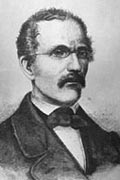 - vědecká práce - byl spolutvůrcem Riegrova Slovníku naučného, který byl naší první encyklopedií. Slovník obsahoval termíny z těchto oborů: slavistika, gramatika, historie, slovanská a germánská mytologie a bájeslovíDílo Karla Jaromíra Erbena:
Písně národní v Čechách / 1842-1845/ - folkloristické dílo ve kterém Erben shromáždil více než 2200 písní, které uspořádal od narození po smrt. Toto dílo bylo později rozšířeno a nazváno Prostonárodní české písně a říkadla. 

Vybrané báje a pověsti národní jiných větví slovanských / 1869/ - lidová tvorba ostatních slovanských národů. 

Soubor českých pohádek: Zlatovláska – zfilmováno                                                                                    Slepička a kohoutDlouhý, Široký a Bystrozraký                                                                             Švec a čertDvojčata – zfilmováno jako Třetí princ                                                              Pán Bůh dědoušekBoháč a chudák                                                                                                   Svatý ŠtěpánJabloňová panna – zfilmováno                                                                           O hloupém KuboviHrnečku, vař!                                                                                                      JezinkyPták Ohnivák a liška Ryška                                                                                O hloupém peciváloviOtesánek                                                                                                             O Ivanu hlupciSněhurka                                                                                                             Rybářův synRozum a štěstí – zfilmováno jako Nesmrtelná teta                                            Sedm SimeonůObuchu, hýbej se! – zfilmováno jako Obušku, z pytle ven!                              O žabce královněDobře tak, že je smrt na světě                                                                            Drak dvanáctihlavýHádanka                                                                                                             Vousy na loket a člověk na píďO třech přadlenách                                                                                             AlmužnaŽivá voda                                                                                                           Tak svět odplácíKrál tchořKytice /1853/ - životní dílo – sbírka balad, jedna z nejslavnějších knih české literatury. Vznikla po téměř dvacetileté literární práci Erbena. Básně, ze kterých se Kytice skládá, vycházely nejprve v časopisech. Hrdinové básní žijí v neurčitém čase. Časté téma Erbenových básní je vztah matky k dítěti a vztahy milostné.      Balada- lyrickoepická báseň se smutným dějem a tragickým koncemfantastickásociálníKarel Jaromír Erben - KyticeKytice /1853/ - životní dílo – sbírka balad, jedna z nejslavnějších knih české literatury. Vznikla po téměř dvacetileté literární práci Erbena. Básně, ze kterých se Kytice skládá, vycházely nejprve v časopisech. Hrdinové básní žijí v neurčitém čase. Časté téma Erbenových básní je vztah matky k dítěti a vztahy milostné.= sbírka 12 balad a jedné pohádky (Kytice, Poklad, Svatební košile, Polednice Zlatý kolovrat, Štědrý den, Holoubek, Záhořovo lože, Vodník, Vrba, Lilie, Dceřina kletba, Věštkyně)Kytice – úvodní báseňPoklad – chamtivá matka nechává kvůli mamonu své dítě uvnitř kouzelné skály a za trest ho celý rok nevidí. Lilie – květina se každou noc měnila v dívku, která byla milenkou mladého muže. Jeho matka ji však zničila a syn ji proklíná. Vodník – dcera neposlechne matku, která jí zakázala chodit k jezeru. To se jí stane osudným. Provdá se za vodníka a je matkou jeho dítěte, které se stane nástrojem vodníkovi pomsty. 
Zlatý kolovrat – dívka je zavražděna svou matkou a sestrou. Spravedlnost vzala za své a obě vražedkyně zemřou násilnou smrtí. 
Polednice – mladá žena unavená starostí o dítě zavolá na něj v afektu polednici a ze strachu před ní ho pak nechtěně zabije. 
Svatební košile – zde můžeme pozorovat dva druhy bájí – pohanskou a křesťanskou. Žena prosí Pannu Marii o navrácení jejího zemřelého muže. Prosba je vyslyšena a muž se k ní vrací v podobě ducha. Nese ji směrem ke hřbitovu, kde je ji snaží zabít. 
Vrba – žena žije dvojím životem, ve dne jako žena, v noci jako vrba. Její muž se s tím nemůže smířit, proto vrbu pokácí. Žena mu v tu chvíli umírá. 
Štědrý den – jedna dívka je šťastná, druhá, ač se nikdy ničím neprovinila, zemře. Lidský úděl je neodvolatelně určen. 
Záhořovo lože – Záhoř je loupežníkem, který se snaží napravit poté, co se doslechne, že se má dostat do pekla. Nakonec je mu ale odpuštěno.
______________________________________________________________________________________________Anglický jazyk – učitel:  Mgr. Naděžda Kalíková                                            kontakt: Nadezda.Kalikova@zshajeslany.cztýden: podle výsledků v Google classroom zkontroluj a oprav (zeleně) všechna cvičení z minulého období a splň úkol v Google classroom. – HodnocenoPS 78/5A – nauč se nová slovíčkaPS 72/ 5.1, 5.2 – pokus se pochopit tvoření předpřítomného časuPoslechni si výukové filmy o tvoření a využití předpřítomného časuhttps://www.youtube.com/watch?v=ENao97DDmQQ       https://www.youtube.com/watch?v=BZEeJRSajfU                             https://www.youtube.com/watch?v=YhLjqMOLYowhttps://www.youtube.com/watch?v=i9GlEYf8_5IJeště jednou si  prostřednictvím následujícího odkazu shrň znalosti o tvoření předpřítomného času. V tomto odkazu máš také další možnosti jeho procvičování http://anglictina.chrustova.eu/gramatika/predpritomny-cas.phpNauč se postupně (do konce května) všechny tvary 3. sloupečku nepravidelných sloves – použij náš známý přehled s nepravidelnými slovesyPS 43 – 44 – písemnětýdenPS 78/5B – nauč se nová slovíčkauč.str. 57/4 – ústněuč. str. 57/5b – napiš úkol do Google classroom .– Hodnocenouč. str. 57/7a – ústně – poslech (viz Google classroom - stopa 14 (2))uč. str.58/1 – poslech – (viz Google classroom - stopa 16 (2)), umět komiks přečíst a přeložituč. str. 59/2,3,4,5 – ústněuč. str. 59/6a – ústně, 6b – napiš do Google učebny otázky a krátké odpovědi podle sebe. – HodnocenoPS str. 45 – 46 – písemněSleduj průběžně Google classroomAnglický jazyk – učitel: Květa Dytrychová                                                       kontakt: Kveta.Dytrychova@zshajeslany.cz                                                              Téma – Zkušenosti – učebnice str. 60 – 61 + pracovní sešit str 48 - 49V online učebně “Poslechová cvičení – poslech lekce 5 – část C“Nepravidelná slovesa v PS na str. 79 – zopakovat si 3. tvar nepravidelných sloves psát a vyslovovattýden: PS 78/5C (Making people aware) – naučit novou slovní zásobu (umět i napsat)PS 71/ 5.1 - 5.5  – ústně si zopakovat předpřítomný časuč. str.60/1 – poslechnout, přeložit  a odpovídat na otázkyuč. str.60/2 – ústně spojit jednotlivá vyjádření a utvořit větyPS 48 – vypracovat všechna cvičení písemnětýden:uč. str.61/3 – ústně odpovídat na otázkyuč. str.61/4ab – poslechnout a ústně odpovídat na otázkyuč. str. 61/7ac – poslech výslovnostiPS 49 – vypracovat všechna cvičení písemněDalší procvičování učiva můžeš provádět v google učebně nebo na doporučených internetových stránkáchRuský jazyk – učitel:  Mgr.Viktoriia Ravliuk                                                      kontakt: Viktoriia.Ravliuk@zshajeslany.cz                                                                                                                           Kód kurzu: 5epe2wxTéma. Můj byt, dům.1. Slovní zásoba.Učebnice str. 57- opsat do školního sešitu a naučit se nazpaměť,Str. 79, 80 - 5. lekce Slova a fráze - seznámit se a postupně se učit.2. Přečti si text několik krát a zkus ho přeložit: „Уля с родителями переехала из Казани в Новосибирск. В Казани их семья жила с дедушкой и бабушкой в большом доме. В Новосибирске у Ули и её родителей есть квартира. Она находится в зелёном микрорайоне. Семья Ули живёт в многоэтажном доме. В доме 7 этажей и есть лифт. В квартире у Ули и её родителей есть большая гостиная, уютная спальня родителей и очень красивая комната Ули. У них так же есть удобная кухня, ванная комната, небольшой туалет и маленькая прихожая. Уля любит свою новую квартиру, потому что она большая и солнечная.“Práce s textem: V textu se objevují  města Kazaň a Novosibirsk— prohlédni si mapu Ruska a najdi tato města, Učebnice str. 50/1A - podle textu a obrázku řekni, kam se přestěhovala Ulja? Učebnice str. 50/1B - podle zadání (používat gumovací tužku). Zde dochází k prohloubení porozumění textu   pracujeme s novými slovíčky, např. pojmenování místností, popis bytu. Učebnice str. 50/1C - podle zadání (používat gumovací tužku). 3. Gramatika.Přídavná jména ženského a mužského rodu, učebnice str. 58 I - opsat do školního sešitu a naučit.Sloveso «есть», učebnice str.58 II a) - opsat do školního sešitu a naučit.4. Učebnice str. 51/2A - podle zadání (používat gumovací  tužku). Pracujeme s aktivní slovní zásobou, která je doplněná o nový gramatický materiál - přídavná  jména.5. Učebnice str. 51/2A – ústně. Používej slovní zásobu i gramatiku. Při formulaci odpovědi  ti pomůže vzor v úvodu. Rámeček jasně ukazuje koncovky přídavných jmen ženských a mužských. A také sloveso - «есть» ve významu – „nachází se“.5. Úkoly k odevzdání.Učebnice str. 51 cv. 3/1,2,3,4,5 - podle zadání. Vyber si odpověď a napiš krátký souvislý text do školního sešitu. Nejdřív -  popiš svůj byt/dům ústně, a poté napiš krátké odpovědi.Písanka – str. 55 cv. 11Ruský jazyk – učitel: Mgr. Marie Čečrdlová                                                     kontakt: Marie.Cecrdlova@zshajeslany.cz                                                Učebnice: pokračovat v osvojení si slovíček 5. lekce – str. 79 až 80Fráze na str. 80: Napsat psací azbukou na papír všechny fráze, které začínají slovy „ U meňá (těbjá, negó, nějó, nas, vas, nich) jesť…“ a doplnit vhodnými slovy, například: U meňá esť brat. U nějó jesť kvartíra. U nich jesť dáča. (Tedy napsat ty celé věty na papír – aspoň 3).Pracovní sešit: str.54 – prvních pět řádků odshora přepsat psací azbukou.Opakovat si starší slovní zásobu a vyprávění o sobě (jak se jmenuji, kolik je mi let, kde žiju, mám psa kočku, papouška…, mám mámu, tátu, bratra, babičku…,rád čtu, tancuju, hraju na kytaru…, ráda jím maso, hrušku…).Toto jen ústně.Písemný úkol poslat ofocený nebo oskenovaný na moji mailovou adresu: Marie.cecrdlova@centrum.czPřeji vám mnoho zdaru, píle a trpělivosti a hodně zdraví  Omlouvám se, ale nemám možnost psát na mé klávesnici azbukou.Připojené budou ještě úkoly, které připravila Mgr. Ravliuk. Udělejte to, co zvládnete, snažte se udělat toho co nejvíc, budete na to mít dost času. Paní učitelka Ravliuk má na počítači klávesnici s azbukou, to já nemám, proto jsem ráda, že to paní učitelka připravila i pro vás. Nestresujte se, když vám něco nepůjde, nebo to nezvládnete, příští rok to doženeme. Ale snažte se, vím, že jste šikulkové.    M. ČečrdlováTéma. Můj byt, dům.1. Slovní zásoba.Učebnice str. 57- opsat do školního sešitu a naučit se nazpaměť,Str. 79, 80 - 5. lekce Slova a fráze - seznámit se a postupně se učit.2. Přečti si text několik krát a zkus ho přeložit: „Уля с родителями переехала из Казани в Новосибирск. В Казани их семья жила с дедушкой и бабушкой в большом доме. В Новосибирске у Ули и её родителей есть квартира. Она находится в зелёном микрорайоне. Семья Ули живёт в многоэтажном доме. В доме 7 этажей и есть лифт. В квартире у Ули и её родителей есть большая гостиная, уютная спальня родителей и очень красивая комната Ули. У них так же есть удобная кухня, ванная комната, небольшой туалет и маленькая прихожая. Уля любит свою новую квартиру, потому что она большая и солнечная.“Práce s textem: V textu se objevují  města Kazaň a Novosibirsk— prohlédni si mapu Ruska a najdi tato města, Učebnice str. 50/1A - podle textu a obrázku řekni, kam se přestěhovala Ulja? Učebnice str. 50/1B - podle zadání (používat gumovací tužku). Zde dochází k prohloubení porozumění textu,   pracujeme s novými slovíčky, např. pojmenování místností, popis bytu. Učebnice str. 50/1C - podle zadání (používat gumovací tužku). 3. Gramatika.Přídavná jména ženského a mužského rodu, učebnice str. 58 I - opsat do školního sešitu a naučit.Sloveso «есть», učebnice str.58 II a) - opsat do školního sešitu a naučit.4. Učebnice str. 51/2A - podle zadání (používat gumovací  tužku). Pracujeme s aktivní slovní zásobou, která je doplněná o nový gramatický materiál - přídavná  jména.5. Učebnice str. 51/2A – ústně. Používej slovní zásobu i gramatiku. Při formulaci odpovědi  ti pomůže vzor v úvodu. Rámeček jasně ukazuje koncovky přídavných jmen ženských a mužských. A také sloveso - «есть» ve významu – „nachází se“.5. Úkoly k odevzdání.Učebnice str. 51 cv. 3/1,2,3,4,5 - podle zadání. Vyber si odpověď a napiš krátký souvislý text do školního sešitu. Nejdřív -  popiš svůj byt/dům ústně, a poté napiš krátké odpovědi.Písanka – str. 55 cv. 11Německý jazyk – Mgr. Alena Popélyová                                                          kontakt: Alena.Popelyova@zshajeslany.czVyhledej ve slovníku, PS tato slova a zapiš je do škol. sešitu – neposílat: piš i členy u slov – maso, máslo, ryba, chléb, houska, chleba s máslem, chleba se sýrem, mléko, jogurt, sýr, limonáda, koláč, dort, kousek dortu,, polévka, jíst, pít, čokoláda – tato slova si můžeš poslechnout v google překladačiProjdi si v PS str. 61-62 – přečti a poslechni v google překladačiVypracuj v google učebně, odešli, hodnoceno – 49/4 – aus/z  in/vTrvá nadále opakování probrané slovní zásobyNJ/ 7. B,C – PS 49/4 – cvičení vypracuj v učebně, hodnocenoDoplň správně do vět předložku aus-z, in-doHerr Umut kommt______ der Türkei, aber er wohnt __________Deutschland. ________ Deutschland spricht er Deutsch.Ich komme _________ München. Und du? Kommst du auch _____München? –Nein, ich komme _______ Augsburg.Wohnst du _____ Berlin? – Ja, ich wohne _____ Berlin.Německý jazyk – učitel: Mgr. Šimon Uxa                                                                    kontakt:  Simon.Uxa@zshajeslany.czČtení textu s porozuměním – uč. 77/4 – udělat překlad do škol. sešitu – neposílatVyhledej ve slovníku, PS tato slova a zapiš je do škol. sešitu – neposílat: piš i členy u slov – maso, máslo, ryba, chléb, houska, chleba s máslem, chleba se sýrem, mléko, jogurt, sýr, limonáda, koláč, dort, kousek dortu,, polévka, jíst, pít, čokoláda – tato slova si můžeš poslechnout v google překladačiProjdi si v PS str. 61-62 – přečti a poslechni v google překladačiVypracuj v google učebně, odešli, hodnoceno – 49/4 – aus/z  in/vTrvá nadále opakování probrané slovní zásobyPS 49/4 – cvičení vypracuj v učebně, hodnocenoDoplň správně do vět předložku aus-z, in-doHerr Umut kommt______ der Türkei, aber er wohnt __________Deutschland. ________ Deutschland spricht er Deutsch.Ich komme _________ München. Und du? Kommst du auch _____München? –Nein, ich komme _______ Augsburg.Wohnst du _____ Berlin? – Ja, ich wohne _____ Berlin.Matematika – učitel:  Ing. Pavel Rulf                                                                             kontakt: Pavel.Rulf@zshajeslany.czProsím všechny přihlášené žáky, aby pokračovali ve své práci na Google Classroom. Pokud někteří ještě nejste přihlášeni, udělejte to co nejdříve, kód kurzu matematiky je:  i7szlrzPokud tuto možnost nemáte, práce z učebny je přiložena níže1)Vypracovat do domácího sešitu:  Vypočti obvod a obsah:                                                                                                             a)čtverce: a=5,7cmb)obdélníka: a=6,1cm  b=38mm  c)kosočtverce: a=6cm   va= 4,1cm                                                                                              d)kosodélníka: a=0,7dm   b=5,3cm   va=42mm               Odešli ke kontrole            2) Procvičování převodů jednotek (délka, obsah, čas, hmotnost, objem). Existuje celá řada on-line zkoušení převodů jednotek i se zpětnou kontrolou. Pro představu přikládám odkaz: http://www.zsvltava.cz/fyzika/prevody/3) Znovu si teoreticky projít veškeré zápisy ke kapitole Zlomky.Co to zlomek je, jak se nazývají jeho částiRozšiřování zlomků, krácení zlomků atd.Procvič si na této stránce: https://www.onlinecviceni.cz/exc/pub_list_exc.php?action=show&search_mode=chapter&class=7&subject=Matematika&search1=01.+Zlomky#selidVypočti: příklady k vypracování do školního sešitu, opakování zlomky: 	Odešli ke kontrole            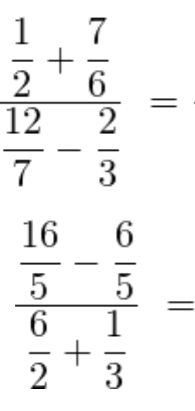 4) Konstrukční úlohy (do sešitu s náčrtkem, rozborem, popisem konstrukce, konstrukcí a zkouškou: a) a = 6 cm, b = 4 cm, α = 30o                          Do konstrukce narýsuj výšky, těžniceb) b = 5 cm, α = 120o, γ = 40o                                        Do konstrukce narýsuj střední příčky      Odešli ke kontrole    Každý si vyzkouší sestrojit lichoběžník v osové souměrnosti, když osa prochází šikmo lichoběžníkem.  Odešli ke kontrole     5) Historie matematiky Slavnou Pythagorovu větu zná každý. Zaslouží si stejnou slávu i její autor, nebo bylo všechno trochu jinak? https://www.televizeseznam.cz/video/jedna-dve-tri/slavnou-pythagorovu-vetu-zna-kazdy-zaslouzi-si-stejnou-slavu-i-jeji-autor-nebo-bylo-vsechno-trochu-jinak-2803226) Zhlédnout tyto dva díly seriálu „Bankovkovi“:   Půjčka, úvěr a Osobní rozpočet, příjmy a výdajehttps://decko.ceskatelevize.cz/videa?g=podle-poradu&porad=1316664#BNa základě informací v seriálu, stručně vysvětli: co to jsou zbytné a nezbytné výdaje, na co potřebovali spolubydlící ze seriálu peníze a jak se celý problém nakonec vyřešili, kdo to je věřitel, co to je penále, kdo to je exekutorPokud něco nezvládnete, nevadíPřípadné nutné dotazy k učivu: Pavel.Rulf@zshajeslany.czObčanská výchova – Mgr. Alena Popélyová                                                   kontakt: Alena.Popelyova@zshajeslany.czLidská solidarita, pomoc člověku v nouzi – zhlédni v TV, na internetu různé příběhy lidíRizika ohrožující zdraví člověka – autodestruktivní závislosti – zapiš do sešitu aspoň 5 závislostí a stručně je charakterizuj – neposílathttps://dumy.cz/material/132919-autodestruktivni-zavislosti-kourenihttps://cs.wikipedia.org/wiki/závislost-(psychologie)Film: https://www.jsns.cz/lekce/15704-haiduc-zivot-na-uliciZeměpis – učitel:   Ing. Jan Týř                                                                                             kontakt: Jan.Tyr@zshajeslany.cz                                  Souhrnné opakování veškerého dosud probraného učiva z území největšího světadílu Asie. Kapitoly na sebe navazují v sešitě takto (poloha, povrch, členitost, vodstvo, V Asie, Čína, Japonsko, J Asie, Indii, JZ Asie, JV Asie + Asijští tygři).Zopakovat si novou látku – Evropa poloha společně se slepou mapou, kam jste si měli vyznačit geografická území z prezentace v google učebnách.GOOGLE UČEBNU KONTROLUJTE KAŽDOU STŘEDU.Zadání samostatné práce. Téma: Vyber si evropskou zemi dle svého výběru (nesmí být Česká republika) a na jedné straně A4 napiš Proč sis tu zemi vybral.Vybranou zemi charakterizuj.Uveď zajímavosti této země.Informuj o významných firmách a výrobcích typických pro vybranou zemi.Zda bys ve vybrané zemi chtěl žít a popsat důvody proč ano nebo proč ne.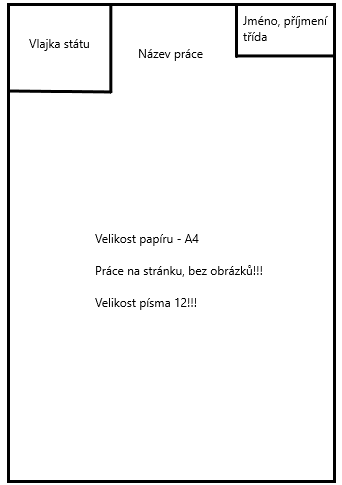 Jednotný vzhled a formát práce pro všechny!!!Odevzdání v elektronické podobě. MS Word, PDF, atd….Formát papíru A4Velikost písma samotného textu 12Rozsah samotného textu 1 strana A4V případě dotazů obracet se na e-mail vyučujícího.ODEVZDÁNÍ PRÁCE NA E-MAIL VYUČIJÍCÍHO DO 18:00 HOD.  10. 05. 2020 Jan.Tyr@zshajeslany.cz		Michaela.Schrotterova@1zshajeslany.czPoužívat výuková videa a cestopisné průvodce pro jednotlivé oblasti Evropy. Ideální využití YouTube. National Geographic a dalších.Dějepis – učitel: Mgr. Marie Čečrdlová                                                             kontakt: Marie.Cecrdlova@zshajeslany.cz                                                Učivo: učebnice D7 – prostudovat renesanci a reformaci str. 141 – 145Poslat odpovědi na otázky: opět mailem na: Marie.cecrdlova@centrum.cz1)Kryštof Harant z Polžic a Bezdružic zemřel: a) při cestě do Egypta, b) byl popraven v roce 16212)Kryštof Harant byl: a)cestovatel , vzdělanec a hudebník, b)cestovatel, zemědělec a truhlář3)Koperník, Galilei a Kepler  se zabývali: a)astronomií, b)astronautikou, c)aviatikou4)Renesanční psaníčková sgrafita se na omítku: a) lepila, b)modelovala, c) omítala a vyškrabávala.Veškeré potřebné informace najdete v učebnici.O výše uvedených osobnostech si můžete udělat dobrovolný úkol nebo nakreslit obrázek renesančních sgrafit .Hodně píle a taky trpělivosti vám přeje Mgr. Marie Čečrdlová  Přírodopis – učitel: Mgr. Klára Hlaváčková                                                      kontakt: Klara.Hlavackova@zshajeslany.cz                         1. Stavba rostlinného těla – stonek - online výklad https://www.youtube.com/watch?v=uiQP8J7OBsY nebo učebnice str. 78 -79- zápis zveřejňuji na google classroom, kdo nemá přístup, vypracuje sám (funkce, dělení na byliny a dřeviny, typy bylinných stonků)2. Stavba rostlinného těla – list- online výklad https://www.youtube.com/watch?v=olGVIZvjYcw nebo učebnice 79 – 81- zápis zveřejňuji na google classroom, kdo nemá přístup, vypracuje sám (funkce, stavba listu, dělení listů podle řapíku, typy žilnatin, postavení listů na stonku)- tužkou si nakresli obrázek 185, str. 80 postavení listu na stonku - vyplň online procvičení s názvem Stavba rostlinného těla 1 na google classroom, kdo nemá přístup, vypracuje písemně otázky 3, 4 a 8 na straně 79 a odešle je na mail klara.hlavackova@zshajeslany.cz* Doplňující učivo a procvičování (dobrovolně)http://www.3zshol.cz/eu_dum/sada1_botanika/VY_32_INOVACE_Ict5_PrP_12.pdf - opakování kořen, stonek, listhttps://www.youtube.com/watch?v=zxhgNmaCVAM – opakování ze 6. ročníku - fotosyntézaFyzika – učitel:  Ing. Pavel Rulf                                                                                       kontakt: Pavel.Rulf@zshajeslany.czProsím všechny přihlášené žáky, aby pokračovali ve své práci na Google Classroom. Pokud někteří ještě nejste přihlášeni, udělejte to co nejdříve, kód kurzu fyziky je: ilnoj4mPokud tuto možnost nemáte, práce z učebny je přiložena nížePascalův zákon + shrnutí o kapalinách a plynechuč. fyziky str. 112 – 121 pozorně přečíst, nakreslit si obrázky s popisem, udělat výpisky do sešitu z fyziky Nejprve si zopakuj vztahy, známé již z kapitoly Tlak, kterou jsme probírali v lednu. Jde o vztahy mezi těmito fyzikálními veličinami tlakem p (Pa), silou F (N), plošným obsahem S (m2). Tlak p = F / S;    Síla F = p . S;                      Plošný obsah S = F / p. Pascalův zákon: Když na povrch kapaliny tlačíme, tlak v ní vzroste všude stejně. Stejný zákon platí i pro plyny. Důležité je správně pochopit, jak se dá díky působení poměrně malé síly na malou plochu pístu v hydraulickém, mechanismu vytvořit tlak. Tento tlak je všude v kapalině stejný a na druhé straně mechanismu se opře do větší plochy pístu a zvětší tak sílu, která nám pomáhá konat různou práci.Po prostudování kapitoly bys měl umět nakreslit a vysvětlit princip hydraulické brzdy, hydraulického zdviháku, hydraulických mechanismů stavebního nakladače. Dále zvládnout ze známé vstupní síly a plochy pístů určit výstupní sílu a naopak. Umět využívat vztah p1 = p2;  F1/S1 = F2/S2, k výpočtu neznámé plochy pístu, nebo neznámé síly.Zopakujte si na str. 115 cv. a) – d). Vyřešte a odevzdejte příklady 1 – 4 str. 115. Pošli ke kontroleNa stranách 116 – 120 si projdi a doplň informace o kapalinách a plynech. Zpracuj cvičení 1 – 3, 6 – 9, 11 na str. 121Zhlédni video:https://www.youtube.com/watch?v=g5npkc4Ro38  Případné nutné dotazy k učivu: Pavel.Rulf@zshajeslany.czInformatika – učitel:  Ing. Pavel Rulf                                                                             kontakt: Pavel.Rulf@zshajeslany.cz Prosím všechny přihlášené žáky, aby pokračovali ve své práci na Google Classroom. Pokud někteří ještě nejste přihlášeni, udělejte to co nejdříve, kód kurzu fyziky je:  pmka6lnPokud tuto možnost nemáte, práce z učebny je přiložena nížeProjdi online kurz, který se zabývá bezpečností na internetu. https://www.budsafeonline.cz/online-kurzVyužij zajímavé informace z nového projektu „Buď safe online“, pod kterým kurz běží.Odkaz na tento projekt:https://www.e-bezpeci.cz/index.php?option=com_content&view=article&id=1813:novy-online-kurz-od-bud-safe-online-nauci-deti-jak-v-siti-nenaletet&catid=43Žáci, kteří pracují v Google učebně:Až si kurz projdeš, odešli úkol jako splněný. Přidej komentář, jak se ti v kurzu dařilo a zda se ti v projektu „Buď safe online“ podařilo najít nějaké zajímavé informace.Žáci, kteří nepracují v Google učebně, si tento komentář zapíší do sešitu.------------------------------------------------------------------------------------- Registruj se na portále Survio pro tvorbu dotazníků. Pro registraci využij email svého Google účtu. Heslo si dobře zapamatuj nebo ulož na bezpečné místo.https://www.survio.com/cs/Projdi si možnosti vytváření různých dotazníků a anket. Zjisti, za jakých podmínek můžeš udělat nějaký průzkum zdarma.Žáci, kteří pracují v Google učebně:Napiš stručně – 2 – 3 věty, co tě na tomto portále zaujalo a s tímto komentářem úkol odevzdej.Žáci, kteří nepracují v Google učebně, si tento komentář zapíší do sešituVíš, že pomocí tohoto portálu se hlasovalo o nejlepší projekt 20 000 pro základky?Případné nutné dotazy k učivu: Pavel.Rulf@zshajeslany.czHudební výchova – učitel: Bc. Lucie Fricová                                                            kontakt: Lucie.Fricova@zshajeslany.czPíseň: 	Milenci v texaskách – V. Blažek, J. Bažant, J. Malásek, V. Hála (učebnice str. 126)                                        Doprovod - https://www.youtube.com/watch?v=Uo0zjaV9owYPíseň: 	Život je jen náhoda – Jiří Voskovec a Jan Werich, Jaroslav Ježek (učebnice str. 139) Doprovod - https://www.youtube.com/watch?v=HMCk2Ri0DmQ                                                  Poslechněte si i další verze této písně.Učebnice str. 135 – 140 – Interpret a jeho místo v hudebním umění – přečíst si kapitolu, vypsat si do sešitu nejdůležitější informaceVýtvarná výchova – učitel:   Mgr. Hana Havelková                                         Strom/keř na jaře - namaluj/nakresli obrázek libovolného formátu A3/A4, libovolnou technikou (tužka, pastelky, voskovky, tempery, vatové tyčinky, tuž…). Zapoj svou představivost a fantazii.https://www.youtube.com/watch?v=HZt8RNiBY-8https://www.youtube.com/watch?v=9qyqxclhXRQhttps://www.youtube.com/watch?v=wjGzZhFc3IgTělesná výchova – učitel:   Ing. Jan Týř                                                                              kontakt: Jan.Tyr@zshajeslany.cz                                  Tělesná výchova – učitel:  Viktoriia Ravliuk                                                     kontakt: Viktoriia.Ravliuk@zshajeslany.cz                                                                                                                           - neseďte jenom u počítače, najděte si chvilku na protažení, posilování,….- můžete použít videa z minulého zadání, nebo si najděte jinéhttps://www.youtube.com/results?search_query=fitfabKonverzace v anglickém jazyce – učitel: Mgr. Jana Rohlová                               kontakt: Jana.Rohlova@zshajeslany.cz                                                          Přírodovědný klub – učitel: Mgr. Klára Hlaváčková                                      kontakt: Klara.Hlavackova@zshajeslany.cz                         Počasí nám opravdu přeje, proto opět vyrazíme na procházku do přírody. Tentokrát se pokus ve svém okolí najít nějakou léčivou rostlinu. Vyfoť ji nebo nakresli a vyhledej na internetu, k čemu se používá (co se s ní léčí), jakým způsobem (čaje, masti apod.) a která část rostliny se při léčení používá (květy, kořeny, listy..). Informace sepiš a odešli na mail klara.hlavackova@zshajeslany.cz. Přírodovědný klub – učitel: Ing. Tomáš Caska                                                        kontakt: Tomas.Caska@zshajeslany.cz                                                                                        Vyraz na procházku do přírody a pokus se vnímat, co vidíš a slyšíš kolem sebe. Všímej si změn, které přineslo jaro – zpěv skřivana, zpěv drozdů, přílety stěhovavých ptáků, probouzející se rostliny, první tráva, pupeny na větvích. Pokus se určit dřeviny (stromy), které během své procházky uvidíš, a vypiš alespoň 10 různých druhů. Seznam odešli na mail tomas.caska@zshajeslany.cz nebo nahraj na disk kurzu Přírodovědný klub na Google. Pokračuj v herbáři. Sportovní hry – učitel:  Viktoriia Ravliuk                                                          kontakt: Viktoriia.Ravliuk@zshajeslany.cz                                                                                                                           